Bu anket, hastanemizde hizmet alan hastalarımızın memnuniyet durumunun saptanması amacıyla hazırlanmıştır.Ankete vereceğiniz samimi ve doğru yanıtlar, hastane yönetimimizin çalışmalarına yön verecektir.ANKET BİTTİ.İLGİNİZE TEŞEKKÜR EDERİZ.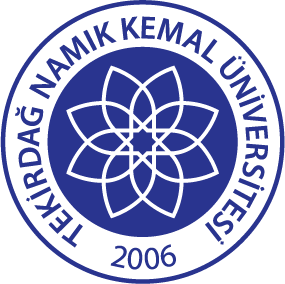 TNKÜAĞIZ VE DİŞ SAĞLIĞI UYGULAMA VE ARAŞTIRMA MERKEZİ                                        HASTA MEMNUNİYET ANKETİDoküman No:EYS-FRM-287TNKÜAĞIZ VE DİŞ SAĞLIĞI UYGULAMA VE ARAŞTIRMA MERKEZİ                                        HASTA MEMNUNİYET ANKETİHazırlama Tarihi:05.01.2022TNKÜAĞIZ VE DİŞ SAĞLIĞI UYGULAMA VE ARAŞTIRMA MERKEZİ                                        HASTA MEMNUNİYET ANKETİRevizyon Tarihi:--TNKÜAĞIZ VE DİŞ SAĞLIĞI UYGULAMA VE ARAŞTIRMA MERKEZİ                                        HASTA MEMNUNİYET ANKETİRevizyon No:0TNKÜAĞIZ VE DİŞ SAĞLIĞI UYGULAMA VE ARAŞTIRMA MERKEZİ                                        HASTA MEMNUNİYET ANKETİToplam Sayfa Sayısı:1Görüşenin Adı, Soyadı:Görüşme Tarih ve Saati:// 20…– Saat:………………………– Saat:………………………Hasta ile ilgili bilgiler: Cinsiyet:Yaş:Eğitim:	Meslek:Eğitim:	Meslek:Hizmet alınan birim:Çocuk Diş Hekimliği Ağız, Diş ve Çene CerrahisiRestoratif Diş TedavisiOrtodontiEndodontiPeriodontoloji                                           Protetik Diş TedavisiAğız, Diş ve Çene RadyolojisiEndodontiPeriodontoloji                                           Protetik Diş TedavisiAğız, Diş ve Çene RadyolojisiEndodontiPeriodontoloji                                           Protetik Diş TedavisiAğız, Diş ve Çene RadyolojisiLütfen 5 üzerinden puan verinizİyiOrtaKötü1Hasta kabul biriminde bekleme süreniz (hasta kartı edindiğiniz birim)2İlgili birimin sekretarya hizmetlerini yeterliliği3İlgili birim sekreterleri ile iletişim4İşleminizi yapan doktorun işlemler hakkında bilgi vermesi5İşleminizi yapan doktor ile iletişim6Size uygulanan işlemlerden memnuniyetiniz7Bekleme alanları, tuvaletler, genel olarak hastane temizliğiEvetHayırHayır8Bir daha benzer şikâyetleriniz olursa yine bu hastaneye gelir misiniz?9Kurumumuzu tercih etme nedeniniz nedir?Hizmet kalitesine güvendiğim için geldimBaşka bir kurumdan sevk edilerek geldimTanıdık tavsiyesi üzerine geldimHekimlerin bilgi ve tecrübesine güvendiğim için geldim (bir hekim adı söylendiğinde bu şık işaretlenecek)Hastanede çalışan tanıdığım olduğu için geldimf)    Diğer………………………………………………………………………………………………………………………………………………………………..Kurumumuzu tercih etme nedeniniz nedir?Hizmet kalitesine güvendiğim için geldimBaşka bir kurumdan sevk edilerek geldimTanıdık tavsiyesi üzerine geldimHekimlerin bilgi ve tecrübesine güvendiğim için geldim (bir hekim adı söylendiğinde bu şık işaretlenecek)Hastanede çalışan tanıdığım olduğu için geldimf)    Diğer………………………………………………………………………………………………………………………………………………………………..Kurumumuzu tercih etme nedeniniz nedir?Hizmet kalitesine güvendiğim için geldimBaşka bir kurumdan sevk edilerek geldimTanıdık tavsiyesi üzerine geldimHekimlerin bilgi ve tecrübesine güvendiğim için geldim (bir hekim adı söylendiğinde bu şık işaretlenecek)Hastanede çalışan tanıdığım olduğu için geldimf)    Diğer………………………………………………………………………………………………………………………………………………………………..Kurumumuzu tercih etme nedeniniz nedir?Hizmet kalitesine güvendiğim için geldimBaşka bir kurumdan sevk edilerek geldimTanıdık tavsiyesi üzerine geldimHekimlerin bilgi ve tecrübesine güvendiğim için geldim (bir hekim adı söylendiğinde bu şık işaretlenecek)Hastanede çalışan tanıdığım olduğu için geldimf)    Diğer………………………………………………………………………………………………………………………………………………………………..10Ayrıca belirtmek istediğiniz bir konu var mı? (Bir cümle ile)Ayrıca belirtmek istediğiniz bir konu var mı? (Bir cümle ile)Ayrıca belirtmek istediğiniz bir konu var mı? (Bir cümle ile)Ayrıca belirtmek istediğiniz bir konu var mı? (Bir cümle ile)